Увеличение гарантийного обеспечения по фьючерсам для некоторых сделок Действующий подход  При покупке фьючерса выше расчетной цены или продаже фьючерса ниже расчетной цены в ходе торгов предоставляется скидка по гарантийному обеспечению (ГО) – оно  ограничивается величиной 2L, где L – это диапазон от расчетной цены до нижнего/верхнего лимита колебания цен сделок.Новый подходПри покупке фьючерса выше расчетной цены или продаже фьючерса ниже расчетной цены в ходе торгов скидка не предоставляется, максимальное ГО может составить 3L:РЦ – расчетная цена, Ц – цена сделки.В табличке для наглядности приведён расчет ГО в единицах котирования фьючерса (например, для фьючерса на Индекс РТС единица котирования – это пункты). Для расчета ГО в рублях необходимо умножить результат, рассчитанный по табличке, на величину W/R (где W – стоимость шага цены, R – шаг цены).Графически разница между действующим и новым подходами выглядит следующим образом (по горизонтали – цена фьючерса в сделке, по вертикали – размер ГО):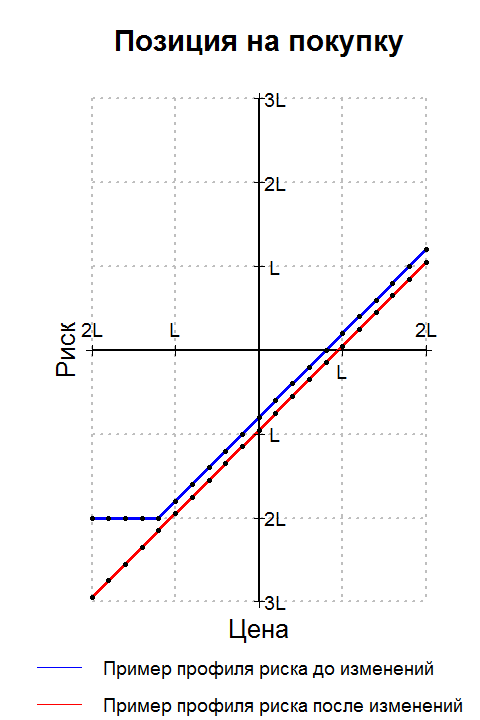 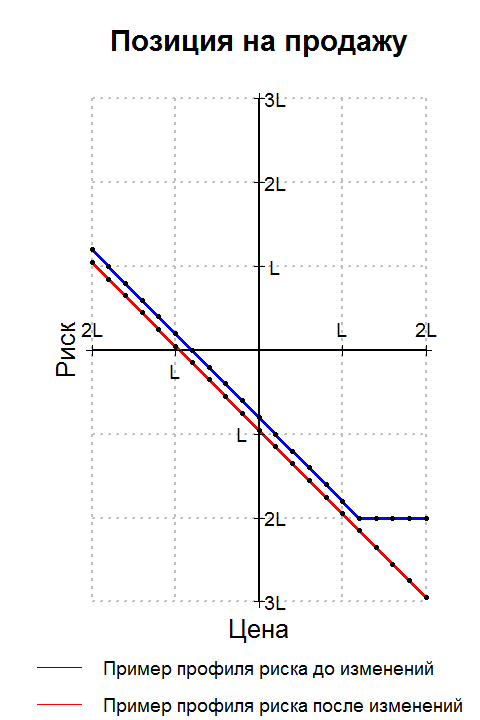 В ходе ближайшей клиринговой сессии ГО по позиции, открытой в результате такой сделки, будет приравнено к 2L.Действие с фьючерсомРазмер ГО до 07.09Размер ГО с 07.09Покупка/продажа по расчетной цене2L2LПокупка выше расчетной цены2L(Ц – РЦ) + 2LПокупка ниже расчетной цены2L – (РЦ – Ц)2L – (РЦ – Ц)Продажа выше расчетной цены2L – (Ц – РЦ)2L – (Ц – РЦ)Продажа ниже расчетной цены2L(РЦ – Ц) + 2LПокупка по верхнему лимиту2L3LПокупка по нижнему лимитуLLПродажа по верхнему лимитуLLПродажа по нижнему лимиту2L3L